April 201810 apps parents warned to look out for on their children's phonesThere are commonly-used apps which have features like letting users hide photos or send secret messages - which could be utilised by people with bad intentionsBottom of Form TO PLAYBottom of FormParents have been urged to check their children's phones to see what apps they are using.A list was created by a tech blogger called April Requard and includes a number of apps that unsuspecting parents might never have heard of.Police in Plymouth shared the list. Smartphone users can download the apps wherever they are - so the advice is useful for parents everywhere.Speaking about the list on Requard said: "We have to talk to our kids and teach them how to navigate through this online world.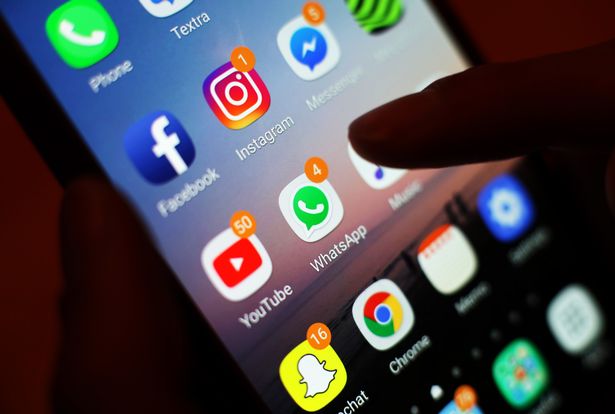 Parents may wish to check their children's phones for the apps listed below (Image: Yui Mok/PA Wire)"I believe strongly in not blocking everything but, in my opinion, there are certain apps that are just off-limits and I will share those with you in this [list]."These are the 10 apps police warned that parents might need to know about if they want to keep an eye on their children's cyber safety, reports the Plymouth Herald.1. Omegle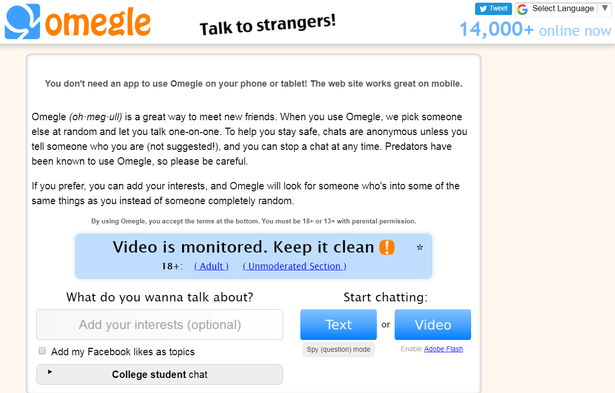 (Image: Omegle)One of the more recognisable names on the list, Omegle is a free online chat room that lets users talk anonymously to complete strangers.Omegle, which was launched in 2009, randomly pairs users in one-on-one chat sessions where they can chat to people all around the world.The site now provides a mobile app that lets users chat with strangers from mobile devices.2. Yubo (formerly called Yellow)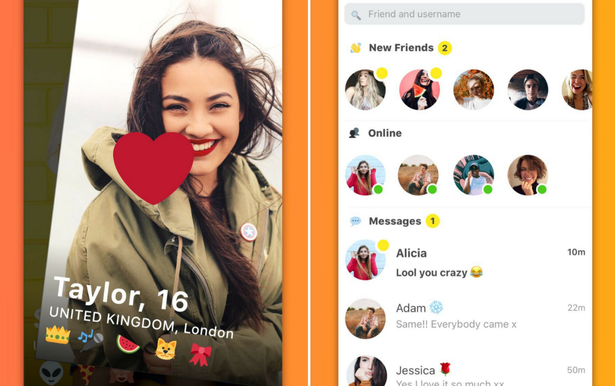 (Image: Yubo)This app has had quite a lot press in the past for its similarity to adult dating apps - and it's been criticised for letting young users exchange texts and photos with nearby strangers.Users are also able to "swipe" other users that they are interested in and swap selfies with each other.Requard explained: "This app is designed to allow teens to flirt with each other in a Tinder-like atmosphere."The app has been criticised due to concerns that the photo-based dating app could be used to trade naked pictures.3. Calculator App lock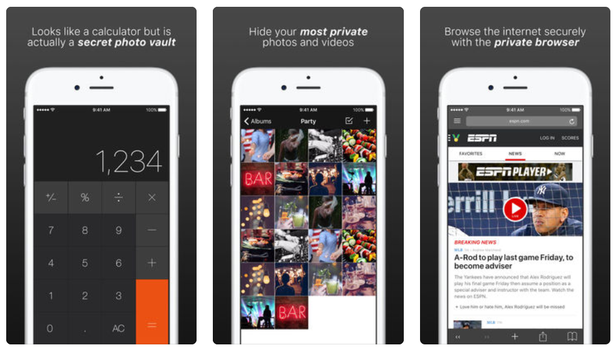 (Image: Calculator App lock)There's a lot more to this app than meets the eye - it allows users to hide private photos and videos in plain sight by disguising itself as a humble calculator.It also allows users to write and store private notes and securely browse the internet with a private browser.Requard explained: "This app might look like a calculator but it actually functions as a secret photo vault."Other apps with similar settings include Secret Calculator Vault and Calculator + Photo Lock Vault.4. Ask.fm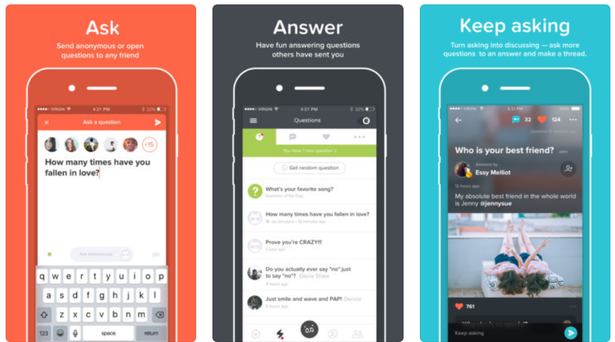 (Image: Ask.fm)Ask.fm is a social networking site where users create profiles and send each other anonymous questions.Requard claimed that the app had been "linked to the most severe forms of cyberbullying" as it allows users to send cruel questions and messages completely anonymously.The site, which was launched in 2010, came under fire following the deaths of two English teenagers who killed themselves after they were bullied on the site.5. Kik messenger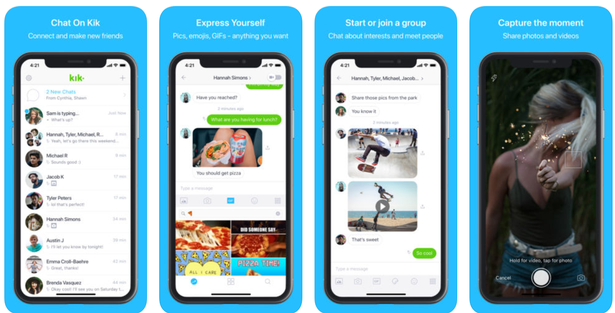 (Image: Kik)Kik is a free instant messaging mobile app that allows users to send and receive messages, photos, videos and mobile web pages.You can also join special groups and video chat using the app.Requard said: "Kik has in built apps and web content that would be filtered on the home computer."Kik is known for its features preserving users' anonymity, such as allowing users to register without providing a telephone number.6. Hot or Not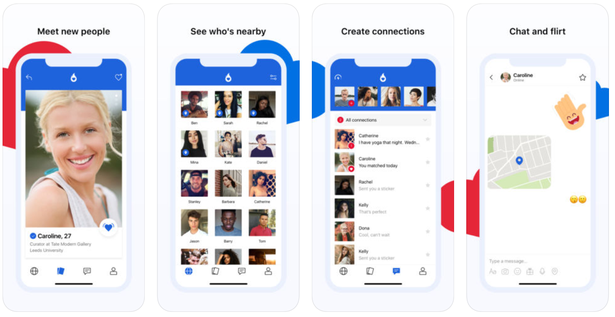 (Image: Hot or Not)Hot or Not is a game where you upload your best pictures and get rated by other users in your area.The app also lets you see how "hot" your friends are and browse through a list of the "hottest" people nearby.Requard said: "Strangers rate your profile. The goal is to lead to a hook up."7. Burnbook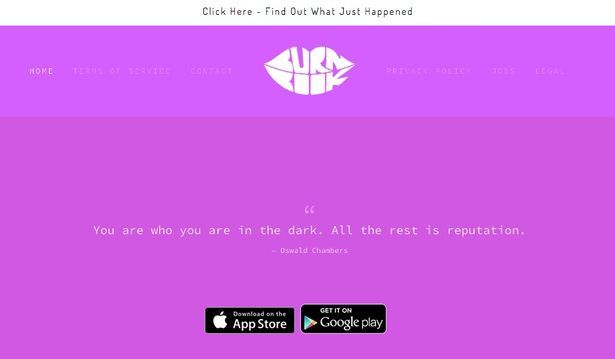 (Image: Burnbook)Burnbook is an anonymous gossip app that lets users post rumours about people through audio, messages, texts and photos.Named after the "burn book" in teen movie Mean Girls, users can download the app for free, search for school "communities" within 10 miles, and share text, photo, and audio messages with other community members.It is worth noting that this app may be removed from iTunes and Google Play following complaints.8. Wishbone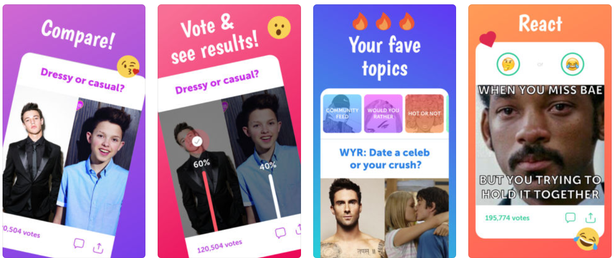 (Image: Wishbone)Wishbone is a controversial comparison app that allows users to compare whatever they want to.Requard said she was concerned about it because it "allows users to compare kids against each other and rate them on a scale."9. Whisper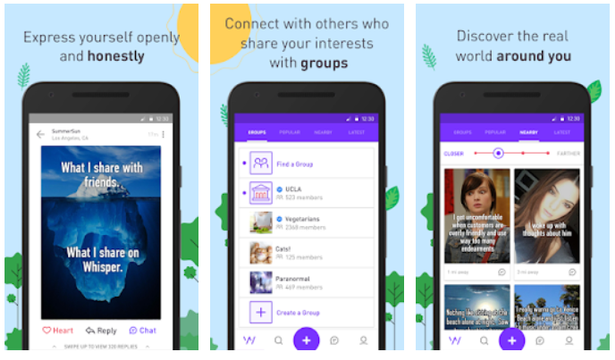 (Image: Whisper)Requard describes Whisper as an "anonymous app where the creators promote sharing secrets and meeting new people".The service allows users to post and share private photo and video messages completely anonymously.The posts, known as "whispers", consist of text superimposed over an image - which can be uploaded or selected from an in-app search engine. The app was launched in 2012 and now has 250 million monthly users across 187 countries.10. Instagram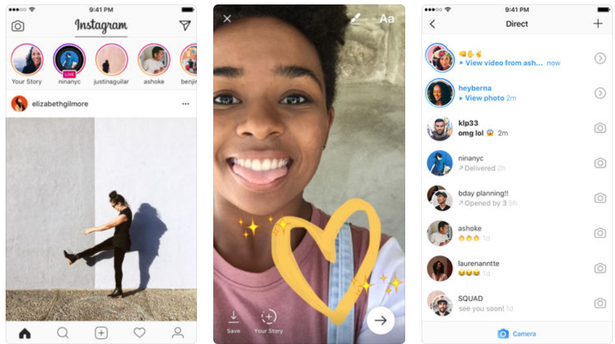 (Image: Instagram)Easily the best-known app on the list, Instagram is a photo and video-sharing social networking service that is owned by Facebook.Requard's concern is that users can have more than one account. She explained: “Many social media platforms allow for more than one user account."Kids will use one profile to interact with their friends and the other one is their "angel" account where they'd only post what they'd want their grandmother to see."In Instagram, kids call it a 'finsta' which means 'fake Instagram' account. Kids also like to text using Instagram because messages are deleted once a user deleted once a user leaves a conversation."She also says that kids are more likely to use this app to message each other, as it is easy to delete private messages.